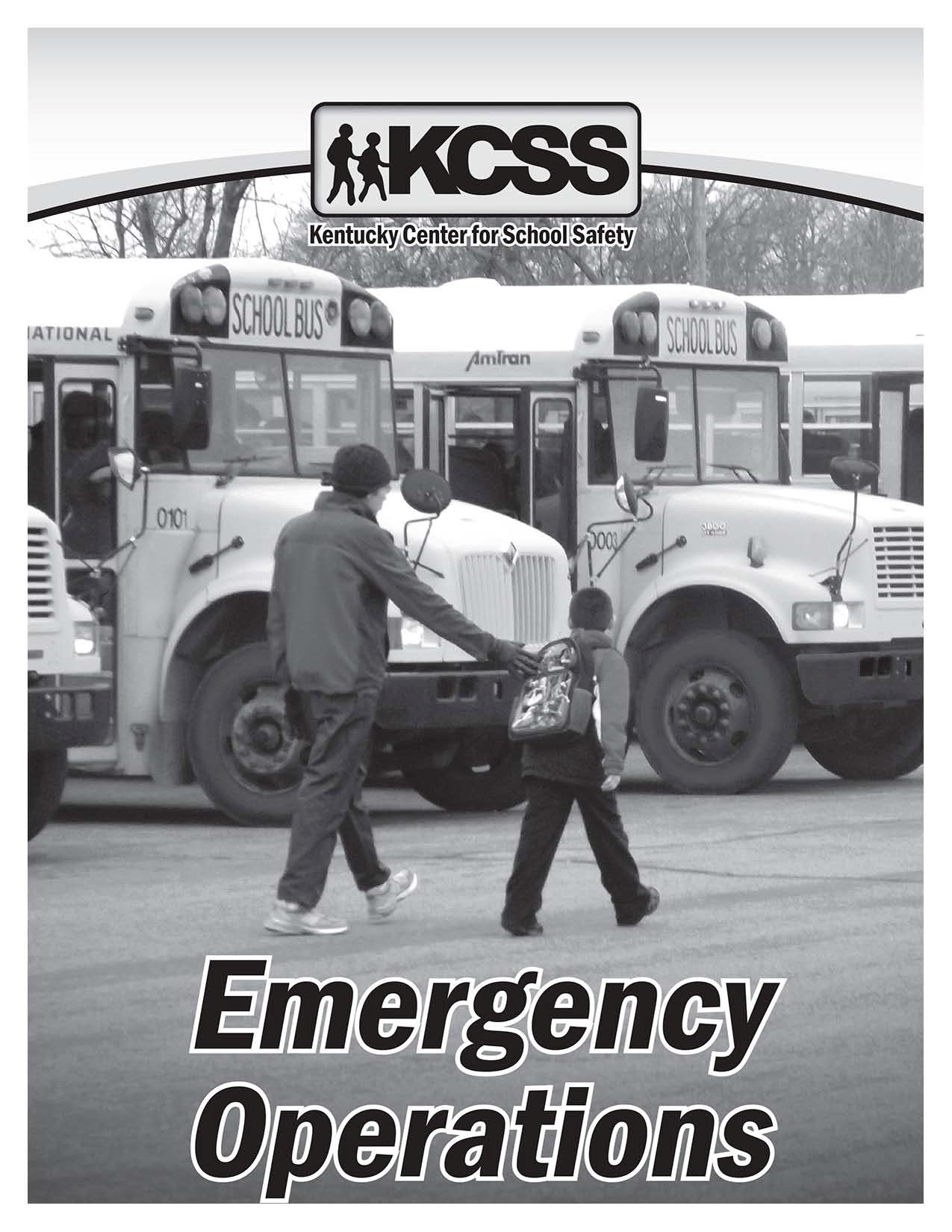 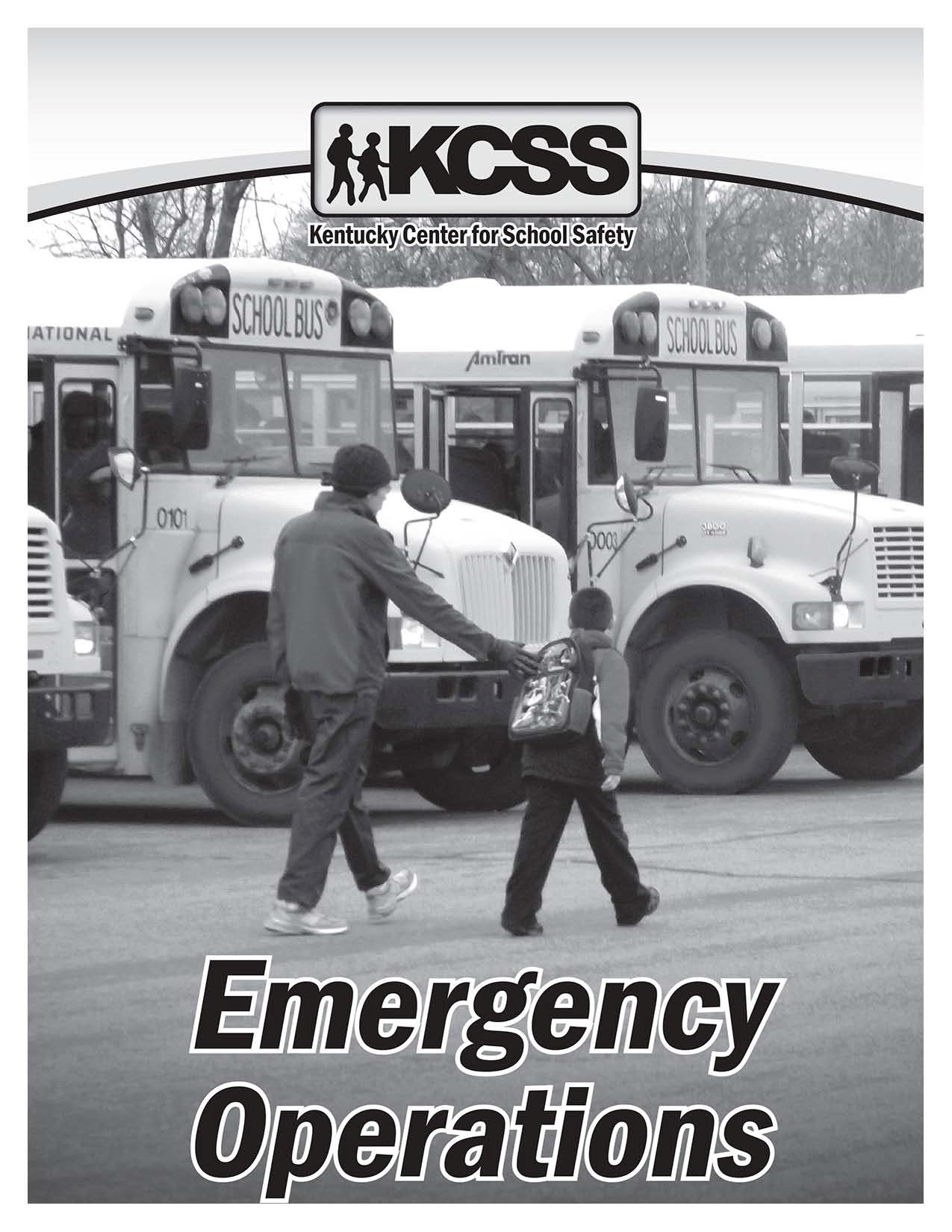 Emergency Operations ChecklistAlthough each situation is different, the following is intended as a general listing of 
actions to consider when faced with an emergency or critical incident.Take a deep breath, don’t panic, verify informationActivate school’s Emergency Response Team, Incident Command System 
(ICS); activate and assign duties as needed:Safety Official (overall safety conditions of campus)Public Information Official (media relations, contact)Liaison Official (coordinate with outside agencies)Planning/Intelligence (incident time log, evaluate information)Operations (student accounting and release, facilities, medical, crisis intervention and response, food and water)Logistics (communications and supplies)Administration/Finance (documentation, record keeping)Determine whether to call 911, whether to implement Universal Emergency Procedures or school specific Emergency Response ProtocolsNotify and request assistance from the District Support Team to:Assist with planning for a response and implementing protocolsProvide recovery support to studentsEstablish a Command Post for communication and incident managementBring “emergency toolbox” to Command Post (inside or outside)Hold emergency all-staff meeting (before and/or after school day) to:Advise staff of the known facts and provide written statementSupport their concerns and emotionsProvide classroom assistance if neededOutline schedule for the day; modify day’s schedule if needed Identify resources available to teachers and studentsEstablish contact with parents/family members of affected students to offer support, to determine assistance needed, and (in the event of a death) for information regarding visitation/funeral arrangementsPrepare formal statement or announcement to students, parents, and media; provide statement to secretaries, staff, etc.Expand span of Incident Command System as needed, deactivate ICS when activities are completedReview and implement “Recovery” activitiesDocument actions taken, secure records as legal documentsUniversal Emergency ProceduresUniversal Emergency Procedures are a set of standard, clear directives that may be implemented across a variety of emergency situations. When an emergency begins, the principal, as Incident Commander, will decide which Universal Emergency Procedures to implement, based on the situation.There are six basic procedures which can be utilized in responding to various emergencies: – Evacuation 		3 – Severe Weather Safe Area  	5 – Lockdown  – Reverse Evacuation  	4 – Shelter in Place  			6 – Drop, Cover and HoldAfter Action Report / Improvement PlanSchool: 												Date: 													Event: (check one) 	____ Drill   	 			                 ____ Fire   	 	         Tornado   	 	____ Earthquake   	 	____ Lockdown   	____ Tabletop     	____  Mock –Drill (Full Scale)Incident: (check one) ____ Fire   	____ Tornado  	____ Earthquake   	____ Lockdown  	____ Intruder 	         Other: specify								Start time: _______________                      Time at which there was 100% accountability for students, staff, and visitors: _______________Time conducted: _______________Individuals included:                                                                                           (continue on back)Commendations: ________________________________________________________________Recommendations: _______________________________________________________________Signature:  								 Date: _____________________Accidents at SchoolStaff actions:Report accident to principal, office; call 911 if warrantedProvide for immediate medical attention (first aid) including performing necessary life-sustaining measures (CPR, AED, etc.), until trained emergency medical services arrives For relatively minor events, have students taken to office or school clinic for assistancePrincipal or Designee actions:Provide appropriate medical attention, call 911 if neededComplete appropriate documentation Contact parents, guardians as appropriate to seek appropriate follow-up services if neededDocument actions and complete incident reportsOther suggested preventive/supportive actions:Post in the office or school clinic the names of building staff who have completed first aid or CPR trainingList names of those trained in use of AED on the boxPost general procedures in the clinic explaining when parents are to be notified of minor mishapsProvide staff with a one-page list of emergency procedures in case of an accident or injury on the playground or in the building (e.g., District First Aid Manual, Bloodborne Pathogen Program)Provide in-service training in basic first aid for staff (utilizing the school nurse or other trained health professional)Provide a standard location for placement of classroom emergency proceduresProvide each teacher with information about students in his/her classroom having special medical or physical needs; such conditions might include allergies, fainting, seizures, or diabetes; include procedures that the teacher may follow in these specific emergenciesAdditional steps for our school/facility (if any):• 		• 		• 		• 		Aircraft Crash EmergencyCrash INTO School BuildingStaff Actions:Notify principalMove students away from immediate vicinity of crashPrincipal / Designee:Call 911Notify District Support Team, central officeDetermine whether to implement evacuation proceduresStudents and staff should be assembled in an area as far from the crash scene as possible and should be up-hill and up-wind from the crashProvide for immediate medical attention (first aid) including performing necessary life-sustaining measures (CPR, AED, etc.), until trained emergency medical services arrivesAccount for all building occupants and determine extent of injuriesDo not re-enter building until given “all clear” from person in chargeDocument actions and complete incident reportsCrash NEAR School Building (but no damage to building)Staff Actions:Notify principalMove students away from immediate vicinity of crashPrincipal / Designee:Call 911Initiate Shelter in Place plan if warrantedAll students and staff should remain in the buildings; any students or staff outside should initiate reverse evacuation or go to designated area until further instructions are receivedNo evacuations should occur unless subsequent explosions or fire endanger the buildingDocument actions and complete incident reportsAdditional steps for our school/facility (if any):• 		• 		• 		• 		Allergic ReactionPossible Symptoms:Skin irritation or itching, rash, hives, nasal itching or sneezing, localized swelling, swollen tongueRestlessness, sweating, fright, shockShortness of breath, vomiting, cough, hoarsenessStaff First Actions:If imminent risk, call 911 Notify principalSend for immediate help (Operations: First aid, CPR, medical) and medication kit 
(for known allergies)Assist in getting “Epi pen” (Epinephrine) for individuals who carry them, and prescription medications (kept in office)Keep student/employee comfortableMove only for safety reasonsMove other students away from immediate vicinityPrincipal / Designee:Call 911, depending on circumstancesAttempt to identify the allergen and route of entry; approximate dosage and timeNotify parent or guardianAdminister medication, by order of a doctor, if appropriate; apply ice pack to affected area, keep victim warm or take other actions as indicatedObserve for respiratory difficultyDocument actions and complete incident reportsPreventive/Supportive Actions:Emergency health card should be completed by parents for each child, and should be easily accessible by school personnel (i.e. log in Infinite Campus)Bus drivers should have emergency sheets for all known acute reactorsEncourage employees with special health considerations to alert principal and staff  Additional steps for our school/facility (if any):• 		• 		• 		• 		AssaultWhen student(s) or staff has been assaulted use the  following guidelines:Staff observing the incident:Report to school principal the type and number of injuries and if assailant is still in areaGive a good description of the assailant (clothing, height, etc.)Give location of the assaultIf assailant has left the building on foot give direction of travelIf assailant leaves in a vehicle, give description of vehicle, license number and direction of travel Administer first aid, and get medical attention if neededPrincipal / Designee:If threat still persists determine whether to initiate LockdownCall 911 if warranted, or notify law enforcement (required by K.R.S.)Give type and number of injuriesAdvise if assailant is still in building or on the propertyGive description of assailantGive direction of travel and type of vehicleNotify District Support Team, Central Office as appropriateDocument actions and complete incident reportsAdditional steps for our school/facility (if any):• 		• 		• 		• 		Bloodborne Pathogens / 
Infectious SubstancesPrincipal, Team, Staff:Exercise appropriate caution when informing others about an individual with any infectious disease (follow HIPPA guidelines)Make certain that those individuals who contact the child on a regular basis know, and insist they maintain confidentiality.  Those individuals would include:PrincipalSchool nurseTeachersSchool secretaryUnless directed by a physician otherwise, allow the individual unrestricted school attendance and activities.  If a child does not have control of their bodily functions and body fluids, or may bite others, their environment should be more restrictedDocument actions and complete incident reportsTips for Teachers:Most bloodborne pathogens are not spread through casual contact.  It is only spread through sexual contact or through blood or other body fluidsDaily activities (including sports and classroom functions) should not be altered unless contact resulting in cuts or injury is common or expectedIf a student injures themselves and is bleeding take the following actions:Don appropriate personal protective equipmentBandage the wound securelyIsolate any contaminated items for appropriate disposalAdditional steps for our school/facility (if any):• 		• 		• 		• 		Bomb Threat / Terroristic Threatening(Threat Report on Next Page)In the event of a Threat to the school or facility:Staff Actions:Receiving a Threat:Phone ThreatAll personnel who answer telephone calls from outside sources shall be provided a “Threat Report Checklist”, to be placed within easy reach of their telephone, on which is printed information to ask for and information to listen for in the event a caller makes a bomb threat.If possible, signal other staff members to listen and notify the principal and policeCopy any information displayed in the Caller ID – photograph if ableWrite down the exact wording of the threatKeep the caller on the line for as long as possible, use the Threat Checklist to gather as much information as possibleRecord the call if the telephone or other available equipment allowsFill out the Threat Checklist immediatelyBe available for interviews with the principal, SRO and other public safety personnelVerbal ThreatIf the perpetrator leaves, note which direction they fledNotify the principal, SRO and others as appropriateTranscribe the threat exactly as it was communicatedNote the description of the person(s) who made the threat:	◦ 	Name (if known)	◦ 	Gender	◦ 	Race	◦ 	Type/Color of clothing	◦ 	Approximate height and weight (body type)	◦ 	Hair and eye color 	◦ 	Voice (loud, deep, accent)	◦ 	Other distinguishing featuresWritten ThreatIf found within a document, handle the document as little as possible.  If found on a portion/ component of the structure, etc.  “Do not touch”Notify the principal and others as appropriateRewrite the threat exactly as is on another sheet of paper noting the following:	◦ 	Date/time/location that the document was found	◦ 	Any situations or conditions surrounding the discovery/delivery	◦ 	Full names of any person(s) who saw the threat	◦ 	Secure the original item: Do not alter the item in any way	◦ 	If small/removable, place in a clear plastic bag	◦ 	If large/stationary, secure the locationPhotograph the document and or object that the threat is written onElectronic (Social Media) ThreatLeave the message open on the computerNotify the principal and others as appropriatePrint, photograph or copy the message and subject line, note the date and timePrincipal / Designee:*Reference Threat Management Procedure for specific responseAssess the threat in consultation with local law enforcement / EMS personnel*Conduct building security scanDetermine if January evacuation is appropriate (assure evacuation route and off site location is safe utilizing police / EMS personnelIf no evacuation, decide upon appropriate response*Determine appropriate communication procedures*Document actions and complete incident reportsAdditional steps for our school/facility (if any):• 		• 		• 		• 		Post Bomb Threat Report(Completed by person receiving the call)Date _______________________________	Time of call ________________________________What telephone number was the bomb threat received on? ________________________________Exact language/wording used by the caller ____________________________________________Record the following information as provided:Bus AccidentEach school should maintain a bus folder (hard copy and/or digital) for each bus serving the school. This folder should contain rosters, including an emergency telephone number for each student assigned to ride the bus.  The teacher in charge of a special activity trip should prepare trip bus folders, one copy of the student manifest should be placed in the trip folder and a second copy should accompany the teacher on the trip (this procedure can be housed digitally allowing for immediate access and accountability using the district’s intranet).Bus drivers should have designated procedures for handling emergency situations.  The following protocol is intended to outline steps to be taken by school personnel should an accident occur.In the event of a Bus Accident:Staff at the Scene:Call 911, if warrantedNotify principal, bus garageSchool staff at the scene of a bus accident will help to implement basic first aid until emergency medical services and/or law enforcement arrives and takes charge of the emergencySchool staff at the scene of a school bus accident will move all uninjured students to a location that is a safe distance from the accidentThe names of all injured students will be provided to the principalPrincipal / Designee:Notify District Support Team Ascertain the names of any injured students and the nearest location of any medical treatment facility and documentParents/guardians of all students on the bus will be notified as quickly as accurate information is availableDesignated school staff representative will proceed to any medical treatment facility to which an injured student has been taken to assist parents/guardians and to provide support to students, as appropriateDocument actions and complete incident reportsAdditional steps for our school/facility (if any):• 		• 		• 		• 		 Chemical Material SpillChemical accidents may originate inside or outside building.  Examples include: toxic leaks or spills caused by tank, truck, or railroad accident; water treatment/waste treatment plants; industry or laboratory spills, etc.Accidents originating OUTSIDE the building:Staff Actions:Notify principal, teamMove students away from immediate vicinity of danger (if outside, reverse evacuation) Observe wind direction by observing flags or leaves and move students appropriatelyPrincipal / Designee:Initiate Shelter in Place, shut off HVAC unitsCall 911, notify District Support Team, Central OfficeDo not leave the building unless instructed to do so; if you must evacuate building or grounds, take care to avoid fumesAccidents originating INSIDE the building:Staff Actions:Notify principalMove students away from immediate vicinity of dangerPrincipal / Designee:Check the Material Safety Data Sheet (MSDS) to determine the urgency of situationCall 911 if warranted, notify District Support Team, Central OfficeInitiate evacuation plan; avoid the area where the chemical accident occurred and any fumes which are presentFollow standard student assembly, accounting and reporting procedures; modify assembly area if needed to be upwind, uphill, and upstream from the location of the spillWait for instructions from the emergency respondersDo not take unsafe actions such as returning to the building before it has been declared safeRefrain from lighting matches, candles, or other fires which could cause an explosion or ignite volatile fumesDocument actions and complete incident reportsAdditional steps for our school/facility (if any):• 		• 		• 		• 		Cyber / Electronic ThreatStaff Actions:Report issue to principal / law enforcement (this includes report of sexting)Preserve message, image or media on the original electronic deviceSecure the electronic device*Remember you may not search electronic devices without owner permission or a court order Principal / Designee:Evaluate level of cyber threat with school technology coordinator and law enforcement◦ 	Level One: Not highly inflammatory.  Generally, incident can be solved in-house (most cyberbullying, etc.)◦ 	Level Two: A student or staff member is in danger of harm (highly emotional issue, repeat offender, sexting, hit list, threat of bodily harm, etc.)Depending on severity, call 911, District Support Team and law enforcementConduct investigation and determine all those involvedNotify parents/guardians of involved studentsDocument actions and complete incident reportsAdditional steps for our school/facility (if any):• 		• 		• 		• 		Death or Serious Illness(Off campus school event)In the event of a reported death or serious illness outside the school setting:Staff Actions:Call 911Notify principalPrincipal / Designee:Protect the privacy of the family; the school neither gives nor confirms information to the media or others without consentNotify District Support Team, Central OfficeNotify teachers prior to school by using an automated notification system (phone and/or email) or during school prior to notification of studentsSchedule a faculty meeting as soon as possible to: share the details that are known, review procedure for the day, and discuss the notification of students, availability of support services and the referral process for students needing assistanceContact the family or visit the home to offer help, condolence and supportAllow students to meet in guidance office or other appropriate place; students should be encouraged to report any other students who might need assistanceIt may be necessary to designate multiple areas for crisis team/grief counselors to meet with 
affected studentsNotify the bus driver of the students who will not ride home on their busStudents who are extremely upset should have parents contacted to determine appropriate support needed after leaving schoolOffer assistance to parents of impacted studentsIf deemed necessary by building principal, at the end of the day a faculty meeting may be called to disseminate additional informationDocument actions and complete incident reportsAdditional steps for our school/facility (if any):• 		• 		• 		• 		EarthquakeBecause earthquakes can strike without warning, the immediate need is to protect lives by taking the best available cover.  All other actions must wait until the tremors subside.  If persons are protected from falling objects, the rolling motion of the earth may be frightening but may not be dangerous.If inside:Initiate Drop, Cover and HoldIf no cover is available, get against inside doorway or crouch against inside wall and cover head; stay away from outside walls, windows or other expanses of glass, potential falling objectsLeave doors open to minimize jamming if the building shiftsDo not attempt to run through building or outside due to risk of falling objectsAfter initial shock, prepare for possible aftershock, then initiate evacuation and standard student accounting (avoid all hazards, i.e., electrical wires, broken glass, etc.)If outside:Move quickly away from building and overhead electrical wiresInitiate Drop, Cover and HoldInitiate accountability proceduresDo not attempt to enter building until authorized to do soDo not light fires or touch fallen wires Be alert for instructions from principalAssembly Areas:Earthquake safe areas will be away from the building and overhead power linesKeep everyone away from underground gas and sewer linesIn the event of aftershocks, students shall be encouraged to remain calm and stay sitting close to the groundAdminister emergency first aid as neededDo not re-enter building until given “all clear” from Incident Commander Document actions and complete incident reportsAdditional steps for our school/facility (if any):• 		• 		• 		• 		FireBy law, schools practice fire drills on a monthly basis.  In case of an actual fire, implement the practiced evacuation procedures and the following steps:In the event of a fire:Sound alarmCall 911, superintendent, District Support Team Implement evacuation procedures to outside Assembly AreaImplement plan for any students needing special assistanceFollow standard student accounting proceduresSome schools use a card notification system.  The universal colors of a “green card” and a “red card” are used.  A “green card” denotes all students are present and all is well and a “red card” signifies a problemDo not re-enter building until being given permission to re-enter Determine if arrangements need to be made for transportation to alternative location Document actions and complete incident reportsSee drill schedule and log sample on page 69 of Emergency Management Resource GuideAdditional steps for our school/facility (if any):• 	 	 • 	 	 • 	 	 • 	 	 Gas LeakAll school personnel, including cafeteria managers and custodians, report any suspected gas leak to the principal immediately.Staff Actions:Notify principalMove students from immediate vicinity of dangerPrincipal / Designee:Call 911, District Support TeamIf the gas leak is internal, implement evacuation procedures. Refrain from lighting matches or candles, and do not turn off/on electrical switches/equipment including cell phones (remember, electrical sparks can trigger an explosion)Notify gas companyDetermine whether to move to alternate locationIf extended stay outdoors in inclement weather, contact transportation to provide bus to transport students to partner school or shelter students on busesDo not re-enter building until being given permission to do so by emergency personnelIf the gas leak is external, all students and staff should remain in the buildings; any students or staff outside should initiate Reverse Evacuation or follow Shelter in Place (seal off windows and doors) until further instructions are receivedDocument actions and complete incident reportsAdditional steps for our school/facility (if any):• 		• 		• 		• 		Hostage Situation / KidnappingStaff Actions:Notify principalKeep all students in their classrooms until further noticePrincipal / Designee:Initiate LockdownCall 911, superintendent, District Support TeamNotify all students outside their classrooms (including those outside the building) to report to the nearest safe areaUnder no circumstances should the students be evacuated from the building without approval and/or assistanceIf the hostage taker can be contained in one section of the building, students should be moved from exposed areas to a safer part of the buildingDocument actions and complete incident reportsAdditional steps for our school/facility (if any):• 		• 		• 		• 		Infectious DiseasesPrincipal / Designee, Staff:Exercise appropriate caution and discretion when informing others about an individual with an infectious disease“An educational agency or institution may disclose personally identifiable information from an education record to appropriate parties, including parents of an eligible student, in connection with an emergency if knowledge of the information is necessary to protect the health or safety of the student or other individuals.”  (FERPA)Notify appropriate individuals who are in contact with the child on a regular basis, and insist they maintain confidentiality.  Those individuals would include:PrincipalSchool nurseTeachers / Aides School secretaryCounselorsConsult with school nurse, central office and/or health department on potential for outbreakInstruct custodial staff to disinfect all effected surfaces Determine whether child stays in school or if school closing is appropriateDocument actions and complete incident reportsPreventative Measures:Encourage students, parents, and staff to take everyday preventive actions to stop the spread of germs (CDC, http://www.cdc.gov/ )Encourage students and staff to stay home when sickEncourage respiratory etiquette among students and staff through education and the provision of suppliesEncourage hand hygiene among students and staff through education, scheduled time for hand washing, and the provision of suppliesEncourage students and staff to keep their hands away from their nose, mouth, and eyes Encourage routine surface cleaning through education, policy, and the provision of suppliesAdditional steps for our school/facility (if any):• 		• 		• 		• 		Missing PersonStaff ActionsNotify the principal with description of missing person and description of suspect if knownMove other children (if present) away from areaPrincipal / Designee:Call 911Notify District Support Team, central officeContact the family of the missing person to establish a communication planAssemble the appropriate Emergency Response Team members to manage the crisisIf the incident occurs during the school day, classroom routine should be maintainedConduct immediate search of school building and groundsProvide a picture and obtain a full description of the missing person (including clothing) to assist the policeIn cases of kidnapping/abduction, obtain a description of the suspect from witnessesWhen the person is found, contact the appropriate parties as neededPrepare an outline of the situation for staff; give factual information, as appropriate, to allow them to respond to students’ questionsPrepare an appropriate notice (preferably in writing) for parents/guardiansIf appropriate, arrange for counseling assistance for studentsCall emergency staff meeting if necessaryDocument actions and complete incident reportsAdditional steps for our school/facility (if any):• 	 	 • 	 	 • 	 	 • 	 	 PoisoningImmediate Actions:Call 911Call the Poison Control Center Hotline 1-800-222-1222Administer first aid directed by Poison Control CenterNotify principalUtilize building personnel with knowledge of poisonous materials, first aid training, etc. using Safety Data Sheets (SDS)Seek additional medical attention as indicatedSchool official to notify parents/guardiansIn the event of a staff member who has been poisoned, school official should notify spouse or emergency contactDocument actions and complete incident reportsPreventive Measures:Keep poisonous materials in a locked and secure locationPost the Poison Control Center emergency number in the front office, school clinic, etc.Post the names of building personnel who have special paramedic, first aid training, or other special lifesaving or life-sustaining trainingProvide staff with information on possible poisonous materials in the buildingMake sure that Safety Data Sheets are present Additional steps for our school/facility (if any):• 	 	 • 	 	 • 	 	 • 	 	 Rape / Sexual AbuseWhen a school is notified that a rape or other sexual abuse may have occurred, the Emergency Response Team, the District’s Support Team and school personnel must protect the identity and right to privacy of the alleged victim and the alleged perpetrator.  News of the incident should be contained as much as possible.  The services provided to the victim and her/his family must be kept confidential and should be coordinated with outside providers, such as a rape crisis center, children’s advocacy center, or hospital emergency room.Rape / Sexual Abuse becomes a crisis to be managed by school staff only when one or more of the following conditions exist:A rape or other sexual abuse occurs on campusA member of the alleged victim’s family requests interventionThe alleged victim’s friends request interventionRumors and myths of the alleged incident are widespread and damagingStudents witness police action or emergency services responseWhen one or more of the above conditions exists, the following should be implemented:Confidentiality should be maintained during the investigation (by all staff members)Ensure the short-term physical safety of the studentThe school nurse, counselor or other staff shall administer first aid and secure immediate 
medical treatmentNotify appropriate law enforcement, and/or rape crisis centerDesignate the school counselor or staff member closest to the alleged victim to review the types of support she or he may needDetermine which peers close to the victim may need supportTake action to control rumorsStore all records related to rape or other sexual abuse incident and services provided in a confidential file not available to any and/or all staffAdditional steps for our school/facility (if any):• 		• 		• 		• 		Suicide  (5 page section)INTRODUCTIONHinting, writing, or talking about suicide is a call for help and must be taken seriously.  When confronted with a situation in which life-threatening behavior is present, immediate mobilization of all appropriate resources is paramount.  Under such conditions, commitment to student confidentiality is superseded by the need to initiate lifesaving intervention(s).The following classifications offer three (3) levels of suicide risk with students:Suicidal Threat or IdeationSuicide Attempt at SchoolSuicide CompletedDo’s and Don’ts Regarding Suicidal IdeationDO LISTEN to what the student is saying and take the suicidal threat seriously.DO GET HELP by contacting a school counselor, psychologist, principal or other appropriate resource.  Never attempt to handle a potential suicide by yourself.DO OBSERVE the student’s nonverbal behavior.  Facial expressions, body language, and other overt signs are often more telling than what the student says.DO ASK whether the student is thinking about suicide.  If the indication is “yes,” ask how she/he plans to do it and what steps have already been taken.DO ASSURE the person that you care and you will find help that will keep her/him safe.DO STAY with the student, and if possible, assist with transfer to appropriate mental health professional.  The student has placed trust in you, so you must help transfer that trust to 
another person.DON’T LEAVE the student alone for even a minute.DON’T ACT shocked, don’t allow yourself to be sworn to secrecy, or don’t ignore the threat.DON’T LET the student convince you that the crisis is over.  Often the most dangerous time is precisely when the person seems to be feeling better.  Sometimes the student may appear happy and relaxed simply because they have come to a decision (even if that decision is suicide).DON’T TAKE too much upon yourself.  Your responsibility to the student in this situation is limited to listening, being supportive and getting her/him to a trained mental health professional/ therapist (immediately.)Suicidal Threat or IdeationIn the event a staff member has reason to believe that a student is a suicide risk or has made a suicidal threat they should:Staff Actions:Keep the student under continuous adult supervisionNotify the principal, counselor, social worker or school psychologist, but do not leave the 
student alonePrincipal / Designee, Counselor:After meeting with the student, as advised by the principal, the counselor or other mental health professional shall:Immediately contact the student’s parents/guardians and make appropriate recommendations 
for treatmentRecommend that parents make an immediate contact with a mental health professional.  If requested, provide the parents/guardians the names and phone numbers of mental health resources (agencies, therapists, hospitals, etc.)  If the parent/guardian is unavailable or uncooperative regarding emergency services, contact the Community-Based Services to intervene on behalf of the student (potentially a medical neglect referral)It is recommended that a follow-up call to the family be made expressing the school’s concern and willingness to cooperate with the appropriate medical agencies as requestedIn collaboration with a specific treatment plan formulated for the student by the treating agency, meet with the student’s teachers to alert them of the identified risk(s) and to request that they assist in monitoring the student’s behavior Document all actions taken on behalf of the student (i.e., referrals, phone contacts, follow-up activities, etc.)Additional steps for our school/facility (if any):• 		• 		• 		• 		Suicide Attempt at SchoolIn the event of an actual suicide attempt:Staff Actions:Notify principalEnsure the short-term physical safety of the studentPrincipal / Designee, Counselor:Call 911, District Support Team, Central OfficeSchool nurse, counselor or other staff shall administer first aid until emergency responders arriveThe student will be kept under constant observation at all timesThe school principal, (or other designated professional) will communicate with the appropriate school personnel, parents/guardians and counselors to establish an immediate plan of actionAccompany child to medical facility Notify parents of transportFollow-up should be made by counselor with parent/guardian to determine appropriate follow-up services neededDocument all actions taken on behalf of the student (i.e., referrals, phone contacts, follow-up activities, etc.)Additional steps for our school/facility (if any):• 		• 		• 		• 		Suicide Completed (off campus)School staff should exercise caution when discussing an “apparent suicide” with students.  Often there will be ongoing investigations by the police department, and parents or other relatives may be reluctant to accept the terrible nature of the death.  When the cause of death is clear, it is best to request permission from the parents to talk about the suicide with other students.If news of death by suicide is received, the principal or designee shall initiate efforts to address emotional reactions within the school community. Staff Actions:Notify principalAvoid spreading rumorsWatch for warning signs in other students (such as “copycat” actions) Principal / Designee, Counselor:Once the death has been confirmed notify District Support TeamIdentify any family member(s) that may be at school and provide crisis counselingDo not release the names of other family members who attend the schoolIf the media requests information, refrain from discussing any details relating to the deceased student; school staff may wish to describe assistance being offered on behalf of studentsConsider calling a faculty meeting to disclose all relevant factsHave school counselor or other appropriate professional describe how students may react to the news and suggest how teachers can address questions and reactionsAllow time for school staff to ask questions and express their feelings; some staff may be particularly upset and may request and/or require supportOutline procedures for the remainder of the school dayProvide support meetings for school personnel if the need exists; refer employees to an Employee Assistance Program (EAP) as indicatedCompile a list of other students deemed to be at risk; consider immediate counseling opportunities as part of the school and district’s commitment to responsible follow-up 
and recoveryAllow students to leave class during the day to receive support offered from school personnel, the District Support Team or other designated volunteer resources or community faith-based persons who have received this specific trainingIf the school based Emergency Response Team (ERT) and the District Support Team (DST) deem it appropriate, consider avoiding any large group meetings or assembly of students (in an effort to maintain order and control)Consider an after school faculty meeting; the following points may be covered:Debrief the events of the dayProvide emotional support for all staffReview the characteristics of high-risk students and compile an additional list based on staff observations of student reactions during the dayAnnounce the plans made by the family for servicesTo the extent possible, make efforts to ensure that regular routine is followedIn general, recognize a tragic loss of life, without emphasizing the means of deathActivities to be avoided include:Special memorial services within the school buildingFlying the school flag at half staffSpecial yearbook noticesLarge student assembliesMemorials such as trees/stones, etc.Suicide should not be ignored nor should it be romanticized or sensationalized; it should be dealt with thoughtfully, carefully and compassionatelyAdditional steps for our school/facility (if any):• 	 	 • 	 	 • 	 	 • 	 	 Active Threat Response(Including hostage situation, intruder, weapons)Staff Actions:Initiate lockdown (if able)Call 911 (if able)Notify principal of situationFollow lockdown protocol Wait for further instructionPrincipal / Designee:Initiate Lockdown (if not already completed)Call 911 (if not already completed)Notify Superintendent and District Support TeamFollow lockdown procedures until clearance given by local law enforcementDocument actions and complete incident reportsAdditional steps for our school/facility (if any):• 		• 		• 		• 		Assessment of Threat (8 page section)IntroductionThese materials offer a starting point when addressing possible school-violence, but are not intended to be a script or to be implemented in rote fashion.  At all times it is expected that school personnel will use professional judgment in assessing and addressing potential threats to safety.  It is essential to use “warning signs” and other materials responsibly.  The processes described herein offer an opportunity to help maintain school safety by identifying and referring individuals who need help.  They are not intended to encourage school-wide student profiling, labeling or stigmatizing of individuals.In the event of an IMMEDIATE danger:Call Law Enforcement or 911Take immediate action to secure or isolate the individual posing a threat, and prevent access to potential weapons (if known)Take immediate action to move others from harm’s way (in immediate vicinity of event)Initiate Lockdown procedures (determine who initiates the lockdown, keep this consistent across the school district) If “Warning Signs” are observed, but there is not an imminent risk:Have individual or team observing “Warning Signs” complete a Threat Assessment Referral Form (if not completed already)Activate appropriate members of (School Based) Emergency Response TeamInterview the individual of concern (consider using a trained counselor) Notify 911, if necessaryNotify Superintendent, District Support Team and District Pupil Personnel Contact parents or legal guardian and obtain a release of information to exchange information between agenciesReview Warning Signs, Risk Factors, Precipitating Events, Stabilizing Factors by completing Threat Assessment WorksheetMake recommendations to parents to seek appropriate mental health servicesDetermine level of risk using Risk for Harm Categories (page 107)Develop an action plan according to the determined level of risk Document referrals, actions taken, follow-up plans, etc.Develop a plan to monitor student’s response to actions taken, a “return to school plan” and to review new information as it becomes availableAdditional steps for our school/facility (if any):• 	 	 • 	 	 • 	 	 • 	 	 Threat Assessment Referral FormIf you become concerned that an individual may pose a risk for harming himself or others complete this form by stating your concern, checking the Warning Signs of which you are aware, and explaining items checked.  Turn it in directly to the school’s principal or designee.  In an Imminent safety threat, notify principal immediately and take immediate action to secure or isolate the individual, and move other students from harm’s way.Individual under concern 						Date of birth 			Person(s) completing this form 					Room/phone 			School 								Date of referral 		I. Reason for referral (explain your concerns) 							II. Imminent Warning Signs (when an individual displays Imminent Warning Signs; take immediate action to maintain safety, mobilize law enforcement and appropriate school personnel)1. Possession and/or use of firearm or other weapon	4. Severe rage for seemingly minor reasons2. Suicide threats or statements				5. Severe destruction of property3. Detailed threats of lethal violence (time, place,               6. Serious physical fighting with peers, family, 
    others method, hit list)Early Warning Signs (mark items, then elaborate below)Explain checked items; describe known Precipitating Events (use back if needed)Turn in this form and any materials you may have which may be necessary to conduct a preliminary risk assessment (i.e., writings, notes, printed e-mail or internet materials, books, drawings, confiscated items, etc.). This information should be routed to the principal or his/her designee.FOR OFFICE AND EMERGENCY RESPONSE TEAM USE:Date Received: 	School Case Manager assigned to follow referral: Threat Assessment Worksheet (2 pages)(To be completed by the School Based Case Worker and staff members who have daily contact with the student of concern)Coupled with the Referral Form (which addresses Warning Signs), this outline addresses Risk Factors, Precipitating Events, and Stabilizing Factors.  The worksheet is designed to provide a concise way to organize known concerns when conducting a preliminary risk assessment and to list relevant school and agency involvement.School and Agency Involvement (past or present) To determine if safety concerns have been noted by others.  List name, contact information and date of involvement if known:School Law Enforcement or Discipline Referrals 								Special Education, 504, or Under Consideration 								School-Based Mental Health or Social Services 								Family Resource and Youth Services Center 								Community Social Services 										Police, Juvenile Court, Probation Services 								Community Mental Health Services 									Current or prior institutionalization or foster care placement 						Other 												Comments/concerns expressed by any of the above 							Risk Factors (indicate if Observed, Documented, or Suspected; circle O, D, S, respectively) In possession or has access to weapons (O, D, S) 								History of impulsive violent or other antisocial behavior (O, D, S) 						Child abuse/neglect (O, D, S) 										Isolation or social withdrawal (O, D, S) 									Domestic violence or other family conflict (O, D, S) 							Depression, mental illness, medical ailment (O, D, S) (list current medications) 				Substance abuse or drug trafficking (O, D, S) 								Fire setting (O, D, S) 											Threat Assessment Worksheet  —  (Page 2)Risk Factors (continued) (indicate Observed, Documented, or Suspected, O, D, S, respectively)Bed wetting (O, D, S)											Cruelty to animals (O, D, S)										Preoccupation with real or fictional violence (O, D, S)							Repeated exposure to violence (desensitization) (O, D, S)							Gang involvement or affiliation (O, D, S)								Other												Precipitating Events (recent triggers which may influence violence)Recent public humiliation/embarrassment (whether instigated by adult or peer)				Boyfriend/girlfriend relationship difficulties								Death, loss or other traumatic event									Highly publicized violent act (such as a school shooting)							Family fight or conflict										Recent victim of teasing, bullying or abuse								Other												Stabilizing Factors (factors which may minimize or mitigate likelihood or level of violence)Positive focus on the future or appropriate future events							Other												Category of Risk (Determine a Risk for Harm (RFH) Category based on available information) 	Imminent - High - Moderate - Minor - Low/No (date and time of determination 	)NOTE: RFH Categories represent a distinct moment in time and may change from hour to hour, and day to day.  Following an initial assessment, it is essential to monitor on-going status, to reassess level of risk according to new information, and to document significant changes.Risk (or Threat) Assessment ConceptsWarning Signs:  A sign or indicator that causes concern for safety.Imminent Warning Sign: A sign which indicates that an individual is very close to behaving in a way that is potentially dangerous to self or others.  Imminent Warning Signs call for immediate action by school authorities and law enforcement.Early Warning Signs: Certain behavioral and emotional signs that, when viewed in a context, may signal a troubled individual.  Early Warning Signs call for a referral to a school’s Threat Assessment Team for assessment.  Risk Factors: Historical or background conditions which may influence the potential for violence. These factors may include family history of violence, prior antisocial behavior, mental health background, and various social factors.  Precipitating Events: Recent events or “triggers” which may increase potential for violence. These factors may include recent family conflict, rejection from a significant peer, serious conflict with a teacher, etc.Stabilizing Factors: Support systems or networks in place for an individual which may decrease the likelihood for violence.  These factors may include effective parental relationships, positive peer groups, strong relationship with a teacher, counselor or therapist, etc.Threat Assessment: The process of reviewing Warning Signs, Risk Factors, Precipitating Events, and Stabilizing Factors when referring a student of concern to a mental health professional for further assessment.  This information is forwarded to the mental health professional in an effort to assist in identifying the threat.Risk For Harm CategoriesRisk For Harm Categories provide a way for schools to determine and assign a level of risk based on a review of Warning Signs, Risk Factors, Precipitating Events, and Stabilizing Factors.  Based on level of risk, the Emergency Response Team develops action plans to maintain safety and to help an individual gain access to needed services or interventions.  The descriptors following each Category are not an exhaustive list, but are provided as a frame of reference.Category 1:  Imminent Risk for HarmAn individual is, or is very close to, behaving in a way that is potentially dangerous to self or others.    Examples include: Detailed threats of lethal violenceSuicide threatsPossession and/or use of firearms or other weaponsHit listSerious physical fighting, etc.  Most individuals identified under this category will qualify for immediate hospitalization or arrest.   Responses may include:  Immediate action to secure individualFacility lock downSecurity response Immediate referral to professional mental health providerParent notificationBackground or records check“Return to school plans,” and/or ongoing case managementCategory 2:  High Risk for HarmAn individual has displayed significant Early Warning Signs, has significant existing Risk Factors and/ or Precipitating Events, and has few Stabilizing Factors.  May not qualify for hospitalization or arrest at present, but requires referrals for needed services and active case management.  Responses may include:Immediate action to secure individualSecurity responseParent notificationPsychological consult/evaluationBackground checkCategory 3:  Moderate Risk for HarmAn individual has displayed some Early Warning Signs and may have existing Risk Factors or recent Precipitating Events, but also may have some Stabilizing Factors.  There may be evidence of internal emotional distress (depression, social withdrawal, etc.) or of intentional infliction of distress on others (bullying, intimidation, seeking to cause fear, etc.).Responses may include: Security responseParent notificationPsychological consult/evaluationBackground or records checkOngoing case managementCategory 4:  Minor Risk for HarmAn individual has displayed minor Early Warning Signs, but assessment reveals little history of serious Risk Factors or dangerous behavior.  Stabilizing Factors appear to be reasonably well established.  There may be evidence of the unintentional infliction of distress on others (insensitive remarks, “teasing” taken too far, etc.).Responses may include: Review of school recordsParent notificationPsychological consultSecurity responseCategory 5:  Low / No Risk for HarmUpon assessment it appears there is insufficient evidence for any risk for harm.  Situations under this category can include misunderstandings, poor decision making, false accusations from peers (seeking to get other peers in trouble), etc.  Responses may include: Investigation of the situationNotification and involvement of others as neededBrief Interview Outline 
for Individual Under ConcernWhen interviewing an individual about safety concerns, one method is to ask questions which move from general introduction, to fact finding, to recognition of concerns, to assessing support networks, to developing an outline for next steps.  The following questions are not intended to be a scripted interview, but provide a sample structure for the kinds of questions which may need to be asked.  Individuals using this outline are encouraged to use their professional judgment and experience to expand these questions as needed.  Note, in general it is good to avoid “yes or no” questions.“Seems like you’ve been having a hard time lately, what’s going on?” (to establish rapport and trust and to open dialog in a non-threatening way)“What is your understanding of why you have been asked to come to the office?” (to review factual events)“What is your understanding of why school staff are concerned?” (to determine if student is aware of effect behavior has on others) “What has been going on recently with you at school?” (to look into possible precipitating events such as peer conflict, student/teacher interactions, failing grades, etc.; follow appropriate leads)“How are things going with your family?” (to look into events such as recent moves, divorce, deaths or losses, conflict)“What else is going on with you?” (to look into events outside of school such as community unrest, threats, police involvement, medical issues, etc.)  “Who do you have to talk to or assist you with this situation?” (to determine what supports or stabilizing factors may be available or in place such as mental health professionals, peer groups, family supports, church groups, etc.)“Given (whatever is going on), what are you planning to do?” or, “What are you thinking about doing?” (follow-up on appropriate leads, including the level of detail in stated plans, ability to carry out plans, etc.)  (NOTE: If there is an IMMINENT RISK take immediate action to maintain safety by contacting school security and/or 911).Close with a statement that describes short term next steps (i.e., “I’ll need to contact your parents to talk about...”, I will also need to speak with the principal and the assistant principals for possible further action(s) and we will need to devise a plan for next steps).  Try to determine student’s mood prior to his/her departure, and alert others if necessary.Threat of Harm(Including Active Shooter)These materials offer a starting point when addressing possible school-violence, but are not intended to be a script or to be implemented in rote fashion.  At all times it is expected that school personnel will use professional judgment in assessing and addressing potential threats to safety.  It is essential to use “warning signs” and other materials responsibly.Staff action:Initiate lockdown procedures / barricade door if possibleIf not in an area that can be secured, run out of the building and as far as you can to a 
safe locationIf lockdown and running away aren’t possible, attempt to disrupt or incapacitate the person causing harm (this is a last resort)Principal / Designee:Call 911, superintendent, District Support TeamAttempt to determine:	◦ 	Location of the threat and number of persons involved	◦ 	Physical description of persons in harm	◦ 	Number and type of weapons being usedDocument actions and complete incident reportsAdditional steps for our school/facility (if any):• 		• 		• 		• 		Weather Related EmergencyWatches:  Indicate that conditions are right for development of a weather hazard.  Watches cover a larger area than Warnings.  Watches are issued by the National Weather Service Office Severe Storm Prediction Center hours before the anticipated event is forecast to occur. Warnings:  Indicate that a hazard is imminent and the probability of occurrence is extremely high.  Warnings are issued based on eyewitness reports or identification of specific severe weather signatures on Doppler Radar.  Warnings may be issued within minutes of the arrival of most severe weather events.  In the case of winter storm warnings, those warnings are often issued hours before the arrival of the weather system.  A NOAA Weather Radio, with battery backup, should be installed in all school buildings. Advisories:  Issued when weather is expected to disrupt normal routines, but is not expected to be life threatening (e.g., 2-3 inches of snow, dense fog, etc.).  Advisory lead times are the same as Watches.Upon Issuance of a Watch or AdvisoryPrincipal / Designee:Activate appropriate members of school Emergency Response Team to be alert for possible change in weather statusMonitor weather reports for change in conditionsDocument actions and complete incident reportsUpon Issuance of a WarningPrincipal / Designee:Implement procedure for use of Safe Zones for Severe WeatherAll students and staff proceed to designated Safe Zones for Severe WeatherRemain quiet to hear further instructionsOccupants of portable classrooms should move quickly to the main building to designated Safe Zones for Severe WeatherFollow standard student accounting and reporting proceduresRemain in the Safe Zones for Severe Weather until the “all clear” is givenIn the event of building damage, students should be evacuated to safer areas of the building or away from the buildingIf evacuation occurs, do not re-enter the building until given the “all clear”Document actions and complete incident reportsAdditional steps for our school/facility (if any):• 		• 		• 		• 		             EVACUATION (For use when conditions
                 outside are safer than inside)

When announcement is made or alarm sounded:Take the closest and safest way out as posted (use secondary route if primary route is blocked or hazardous) Take class roster for student accounting Assist those needing special assistance Do not stop for student/staff belongings Go to designated Assembly Area Check for injuries Take attendance; report according to Student Accounting and Release procedures BE QUIET!Wait for further instructions          SHELTER IN PLACE (For use in chemical  
             release scenarios)

When the announcement is made:Turn off HVAC SystemStudents are to be cleared from the halls immediately and to report to nearest available classroom or other designated location Assist those needing special assistance Close and tape all windows and doors and seal the gap between 
bottom of the door and the floor (chemical release) Take attendance; report according to Student  
Accounting and Release procedures Do not allow anyone to leave the classroom Stay away from all doors and windowsBE QUIET!Wait for further instructions            REVERSE EVACUATION (For use when 
                conditions inside are safer than outside)   When the announcement is made:Move students and staff inside as quickly as possible Assist those needing special assistance Report to classroom Check for injuries Take attendance; report according to Student Accounting and Release procedures BE QUIET!Wait for further instructions          SHELTER IN PLACE (For use in chemical  
             release scenarios)

When the announcement is made:Turn off HVAC SystemStudents are to be cleared from the halls immediately and to report to nearest available classroom or other designated location Assist those needing special assistance Close and tape all windows and doors and seal the gap between 
bottom of the door and the floor (chemical release) Take attendance; report according to Student  
Accounting and Release procedures Do not allow anyone to leave the classroom Stay away from all doors and windowsBE QUIET!Wait for further instructions            REVERSE EVACUATION (For use when 
                conditions inside are safer than outside)   When the announcement is made:Move students and staff inside as quickly as possible Assist those needing special assistance Report to classroom Check for injuries Take attendance; report according to Student Accounting and Release procedures BE QUIET!Wait for further instructions          LOCKDOWN (For use to protect building occupants 
             from potential dangers in the building)

Note: school-specific lockdown procedures should be developed by school officials and local law enforcement officials. Please see “Considerations When Developing a school Lockdown Policy” for additional information. See ww.kycss.org/lockdown.php     When the announcement is made:Students are to be cleared from the halls immediately and to report to nearest available classroom Assist those needing special assistance Close and lock all windows and doors and do not leave for any reason Stay away from all doors and windows and move students to interior walls and drop BE QUIET! Wait for an official to open the door            SEVERE WEATHER SAFE AREA  
               (For use in severe weather emergencies)

    When announcement is made or alarm sounded:Take the closest, safest route to shelter in designated 
safe areas (use secondary route if primary route is 
blocked or dangerous) Occupants of portable classrooms shall move to the 
main building to designated safe areas Take class roster for student accounting Take attendance; report according to Student 
Accounting and Release procedures Assist those needing special assistance Do not stop for student/staff belongings Close all doors Remain in safe area until the “all clear” is given BE QUIET!Wait for further instructions          LOCKDOWN (For use to protect building occupants 
             from potential dangers in the building)

Note: school-specific lockdown procedures should be developed by school officials and local law enforcement officials. Please see “Considerations When Developing a school Lockdown Policy” for additional information. See ww.kycss.org/lockdown.php     When the announcement is made:Students are to be cleared from the halls immediately and to report to nearest available classroom Assist those needing special assistance Close and lock all windows and doors and do not leave for any reason Stay away from all doors and windows and move students to interior walls and drop BE QUIET! Wait for an official to open the door            SEVERE WEATHER SAFE AREA  
               (For use in severe weather emergencies)

    When announcement is made or alarm sounded:Take the closest, safest route to shelter in designated 
safe areas (use secondary route if primary route is 
blocked or dangerous) Occupants of portable classrooms shall move to the 
main building to designated safe areas Take class roster for student accounting Take attendance; report according to Student 
Accounting and Release procedures Assist those needing special assistance Do not stop for student/staff belongings Close all doors Remain in safe area until the “all clear” is given BE QUIET!Wait for further instructions            DROP, COVER AND HOLD (For use in earthquake or other 
                imminent danger to building or immediate surroundings)     When the command “Drop” is made:DROP – to the floor, take cover under a nearby desk or table and face away from the windows COVER - your eyes by leaning your face against your arms HOLD - on to the table or desk legs, and maintain present location/position Assist those needing special assistance BE QUIET!Wait for further instructionsEmergency Response Protocols 
(Alphabetical Index)Accidents at School ........................................................................................................6Aircraft Crash Emergency .............................................................................................7Allergic Reaction ...........................................................................................................8Assault............................................................................................................................9Bloodborne Pathogens / Infectious Substances ...........................................................10Bomb Threat / Terroristic Threatening ........................................................................11Bus Accident ................................................................................................................14Chemical Material Spill ...............................................................................................15Cyber / Electronic Threat .............................................................................................16Death or Serious Illness ...............................................................................................17Earthquake ...................................................................................................................18Fire ...............................................................................................................................19Gas Leak ......................................................................................................................20Hostage Situation / Kidnapping ...................................................................................21Infectious Diseases .......................................................................................................22Missing Person .............................................................................................................23Poisoning.......................................................................................................................24Rape / Sexual Abuse .....................................................................................................25Suicide ..........................................................................................................................26Threat◦ 	Active Threat Response .............................................................................................31◦ 	Assessment of Threat .................................................................................................32◦ 	Threat of Harm ...........................................................................................................40Weather Related Emergency ........................................................................................41What time is it set for? ____________________________Where is it? _____________________	 What time is it set for? ____________________________Where is it? _____________________	 What does it look like? ____________________________________________________________ What does it look like? ____________________________________________________________ Why are you doing this? ___________________________________________________________ Why are you doing this? ___________________________________________________________ What is your name? _____________________________________________________________Additional Information (check/fill in): What is your name? _____________________________________________________________Additional Information (check/fill in): Gender: 	    Male 	    Female Describe 	 Age: 	    Adult 	    Child  Describe/estimate age 	  Speech: 	    Normal 	    Excited Describe 	 Speech: 	    Slow 	    Fast Describe 	 Did the caller have an accent?  Describe: _____________________________________________ Did the caller have an accent?  Describe: _____________________________________________ Did you recognize the caller’s voice?  Describe: _______________________________________Did you recognize the caller’s voice?  Describe: _______________________________________Background noises:         __music    traffic     machine     voices/talking__airplanes    typing     children     TV/radio 	 	 __other__________________________________________________other__________________________________________________other__________________________________________________other__________________________________________________other__________________________________________________other__________________________________________________other__________________________________________________other________________________________________________Other Notes:_____________________________________________________________________
______________________________________________________________________________
______________________________________________________________________________Other Notes:_____________________________________________________________________
______________________________________________________________________________
______________________________________________________________________________Other Notes:_____________________________________________________________________
______________________________________________________________________________
______________________________________________________________________________Other Notes:_____________________________________________________________________
______________________________________________________________________________
______________________________________________________________________________Other Notes:_____________________________________________________________________
______________________________________________________________________________
______________________________________________________________________________Person receiving call:Name ___________________________________ Home Phone __________________________

Address _______________________________________________________________________Person receiving call:Name ___________________________________ Home Phone __________________________

Address _______________________________________________________________________Person receiving call:Name ___________________________________ Home Phone __________________________

Address _______________________________________________________________________Person receiving call:Name ___________________________________ Home Phone __________________________

Address _______________________________________________________________________Person receiving call:Name ___________________________________ Home Phone __________________________

Address _______________________________________________________________________
Notification:
School Principal___________________________ Time _________________________________

Police__________________________________ Time__________________________________
Notification:
School Principal___________________________ Time _________________________________

Police__________________________________ Time__________________________________
Notification:
School Principal___________________________ Time _________________________________

Police__________________________________ Time__________________________________
Notification:
School Principal___________________________ Time _________________________________

Police__________________________________ Time__________________________________
Notification:
School Principal___________________________ Time _________________________________

Police__________________________________ Time__________________________________7.   Social withdrawal or lacking interpersonal skills8.   Excessive feelings of isolation and being alone9.   Excessive feelings of rejection10. Being a victim of violence, teasing, bullying11. Feelings of being picked on12. Low school interest, poor academic performance13. Expressions of violence in writings and drawings14. Uncontrolled anger15. Patterns of impulsive and chronic, hitting and bullying16. History of discipline problems17. History of violent, aggressive and antisocial behavior 
      across settings (i.e., fighting, fire setting, cruelty to 
      animals, vandalism, etc., especially begun before age 12)18. Intolerance for differences, prejudicial attitudes19. Drug and alcohol use20. Affiliation with gangs21. Inappropriate access, possession, use of firearms22. Threats of violence (direct or indirect)23. Talking about weapons or bombs 24. Ruminating over perceived injustices25. Seeing self as victim of a particular individual26. General statements of distorted, bizarre thoughts27. Feelings of being persecuted28. Obsession with particular person29. Depression30. Marked change in appearance31. Other____________________________________